How to process cassava to cassava flourwww.youtube.com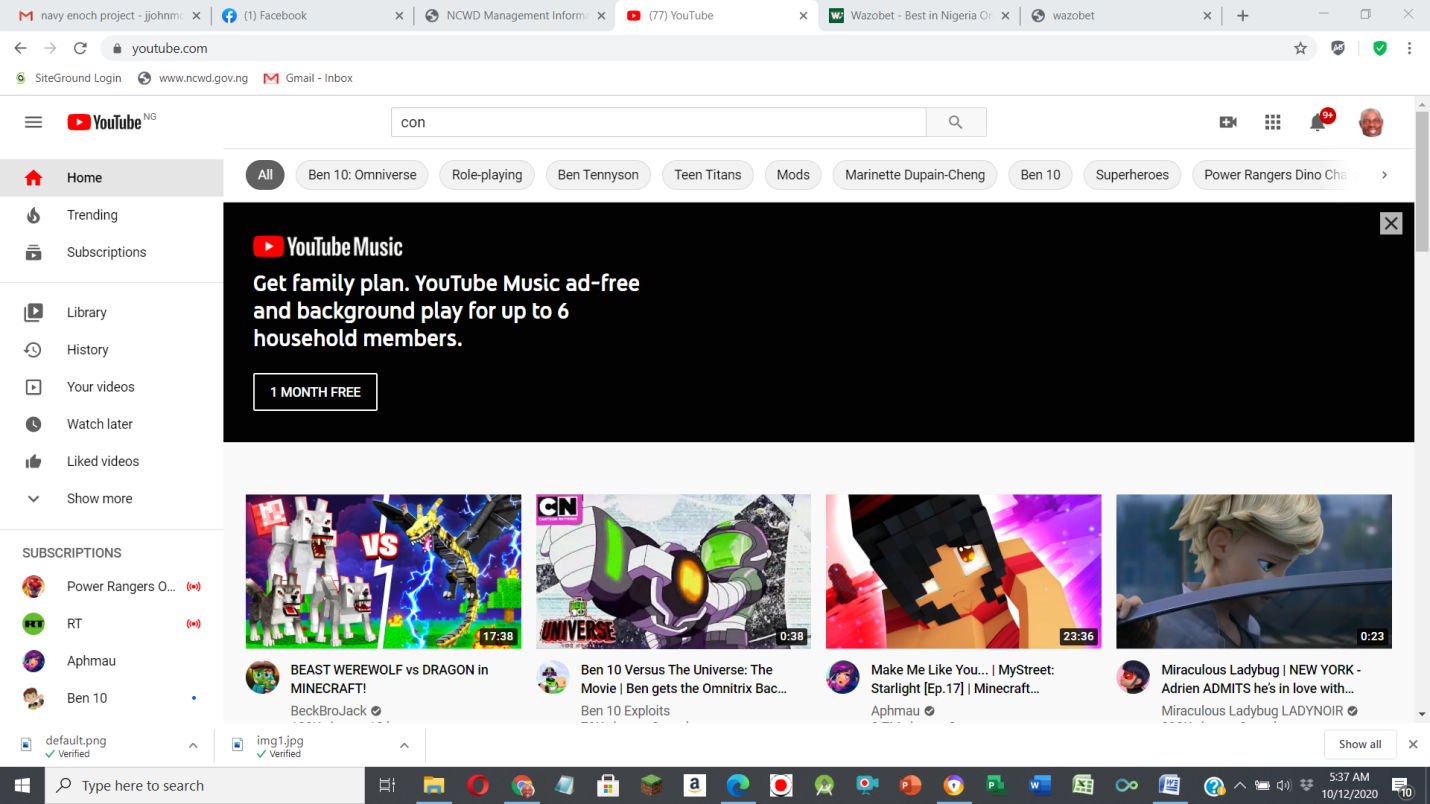 Type on the Search button – how to process cassava to cassava flour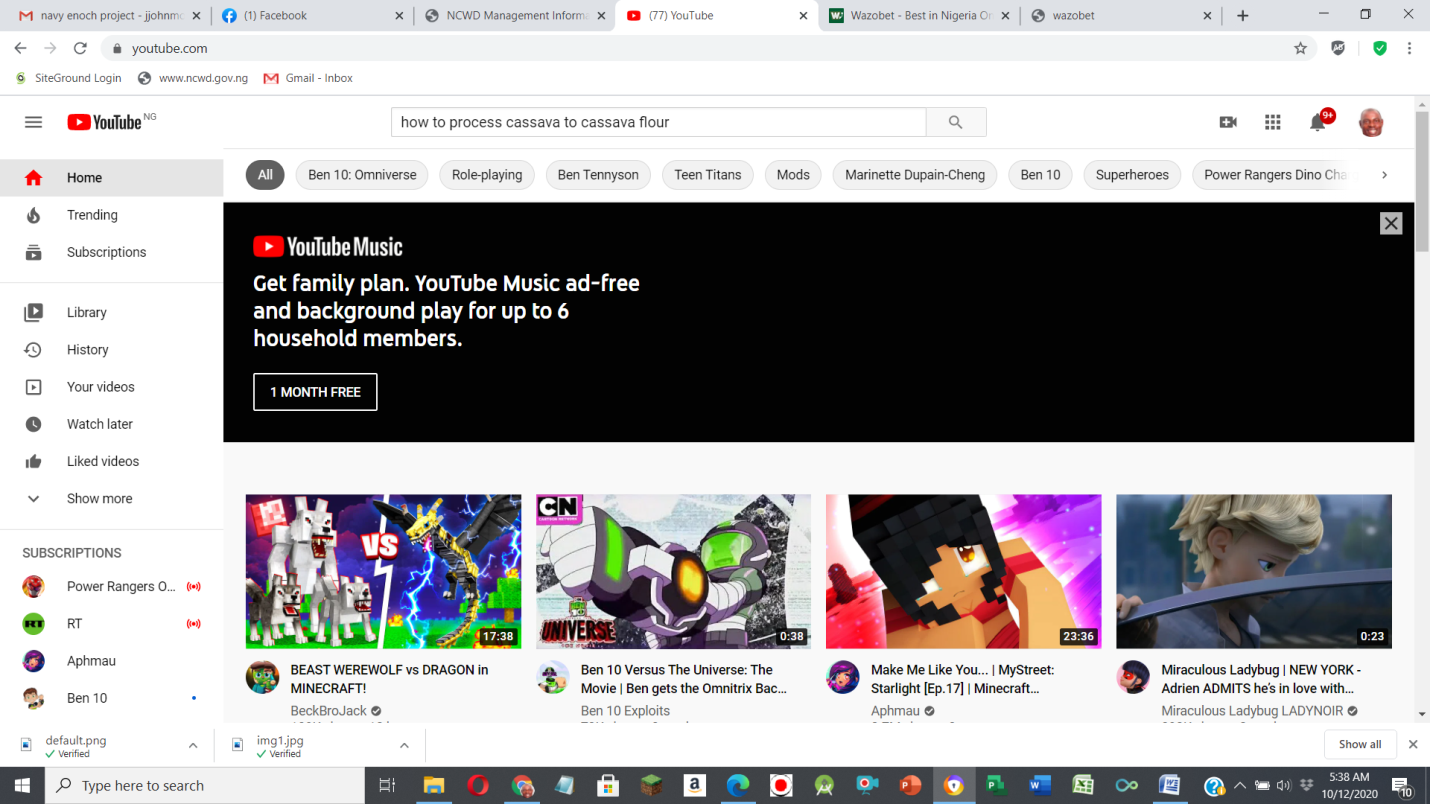 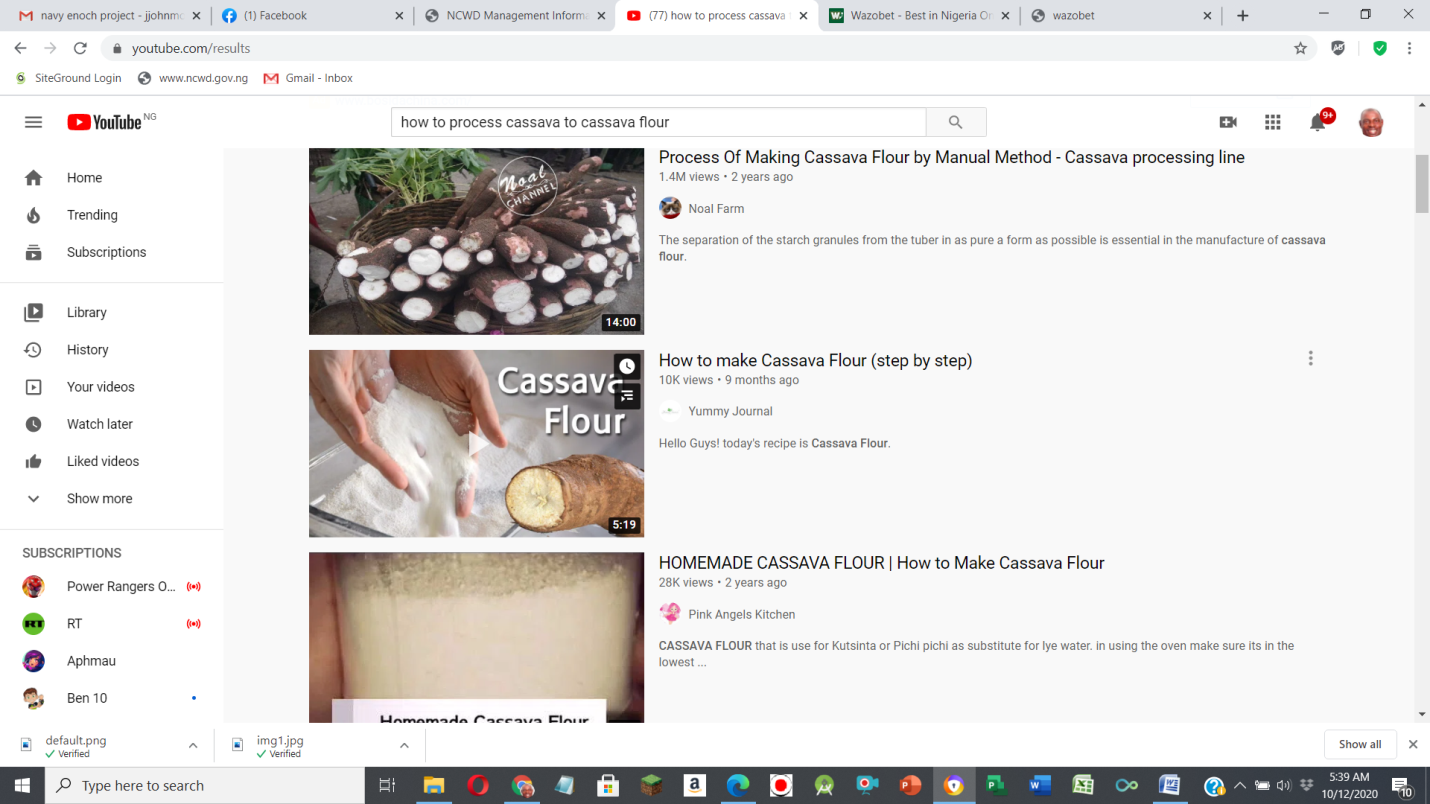 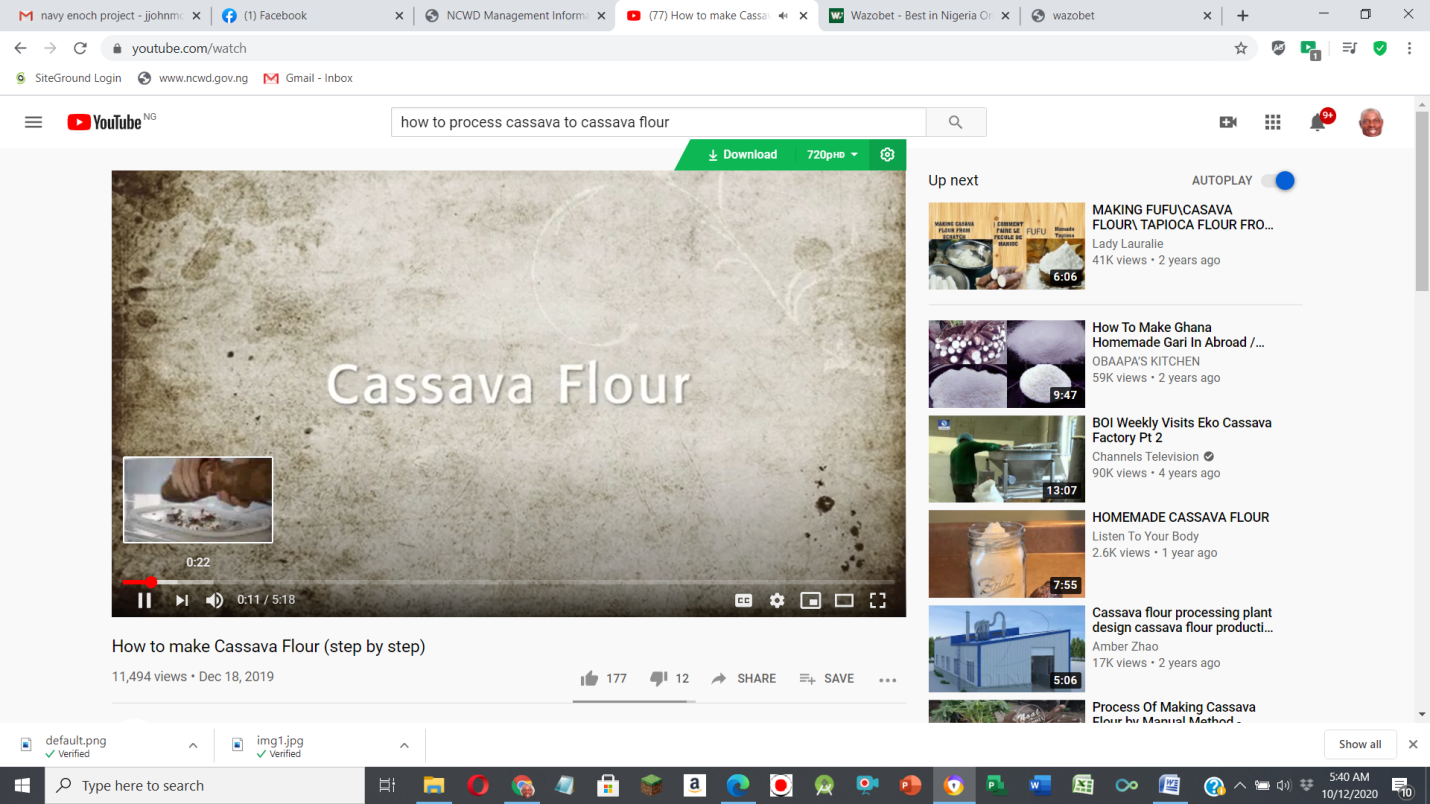 To download copy the address, example https://www.youtube.com/watch?v=d2U-vxyx0LY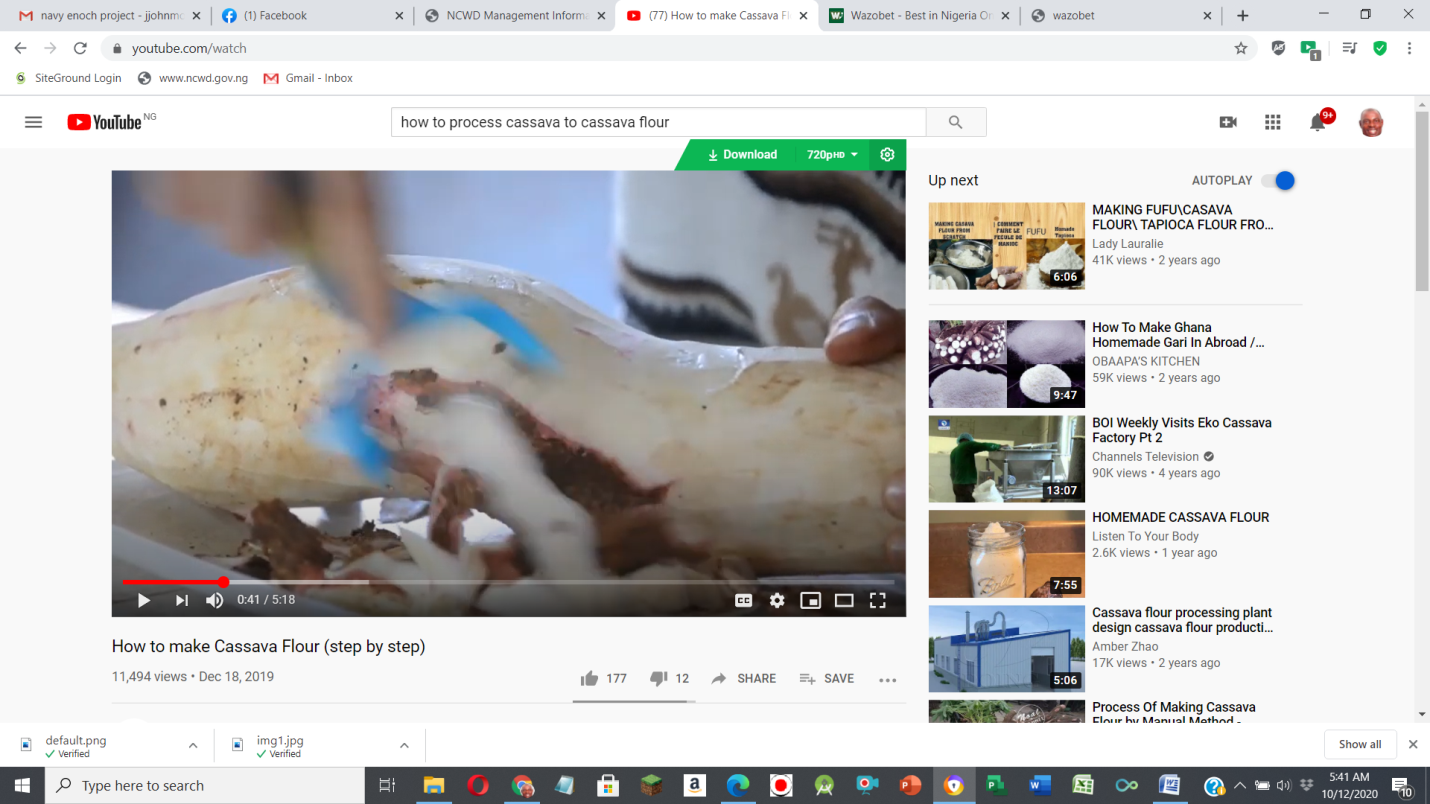 Change tohttps://www.ssyoutube.com/watch?v=d2U-vxyx0LY and press enterIt will change to a format you can download to your computer system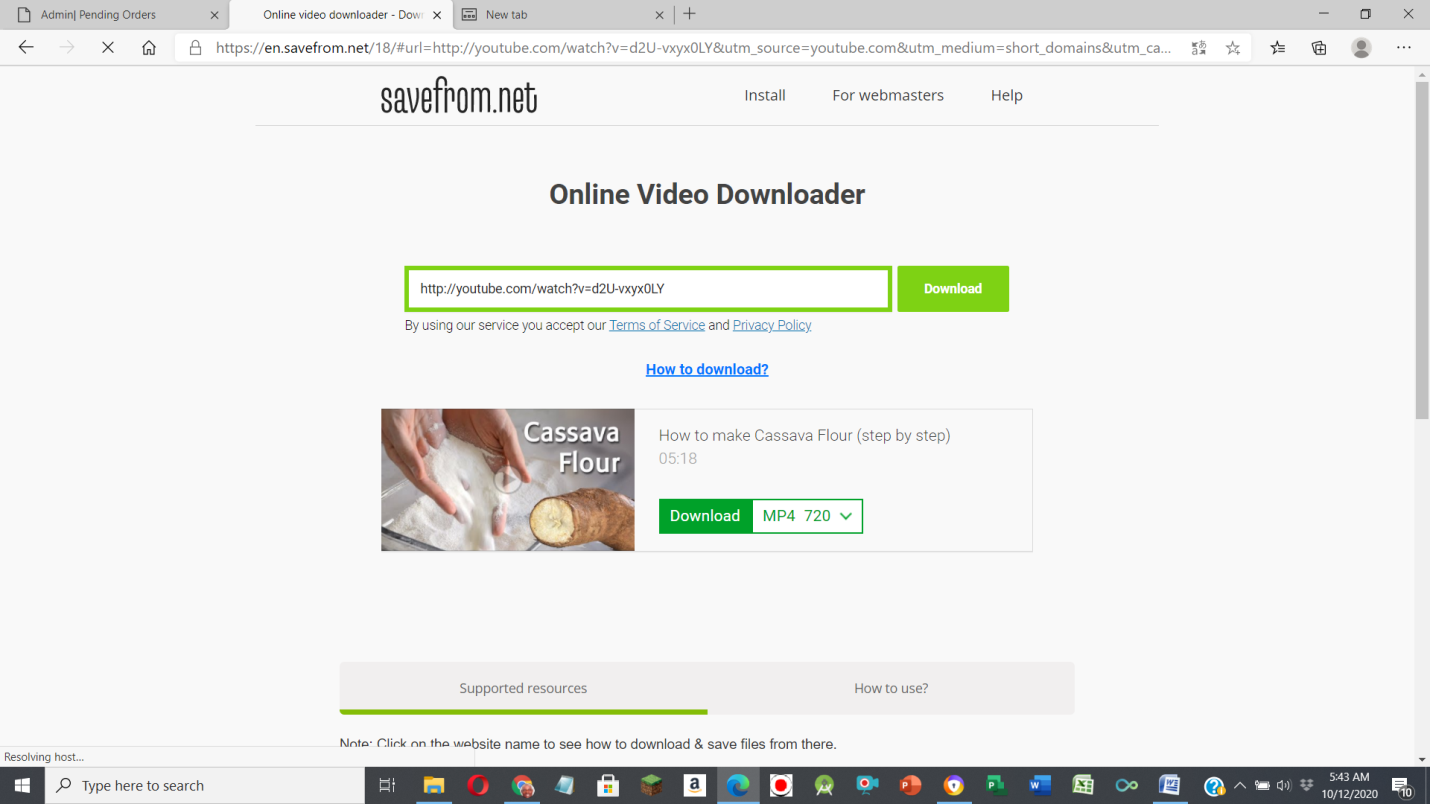 How to preserve your yamshttps://www.youtube.com/watch?v=eH7BzoEYGJg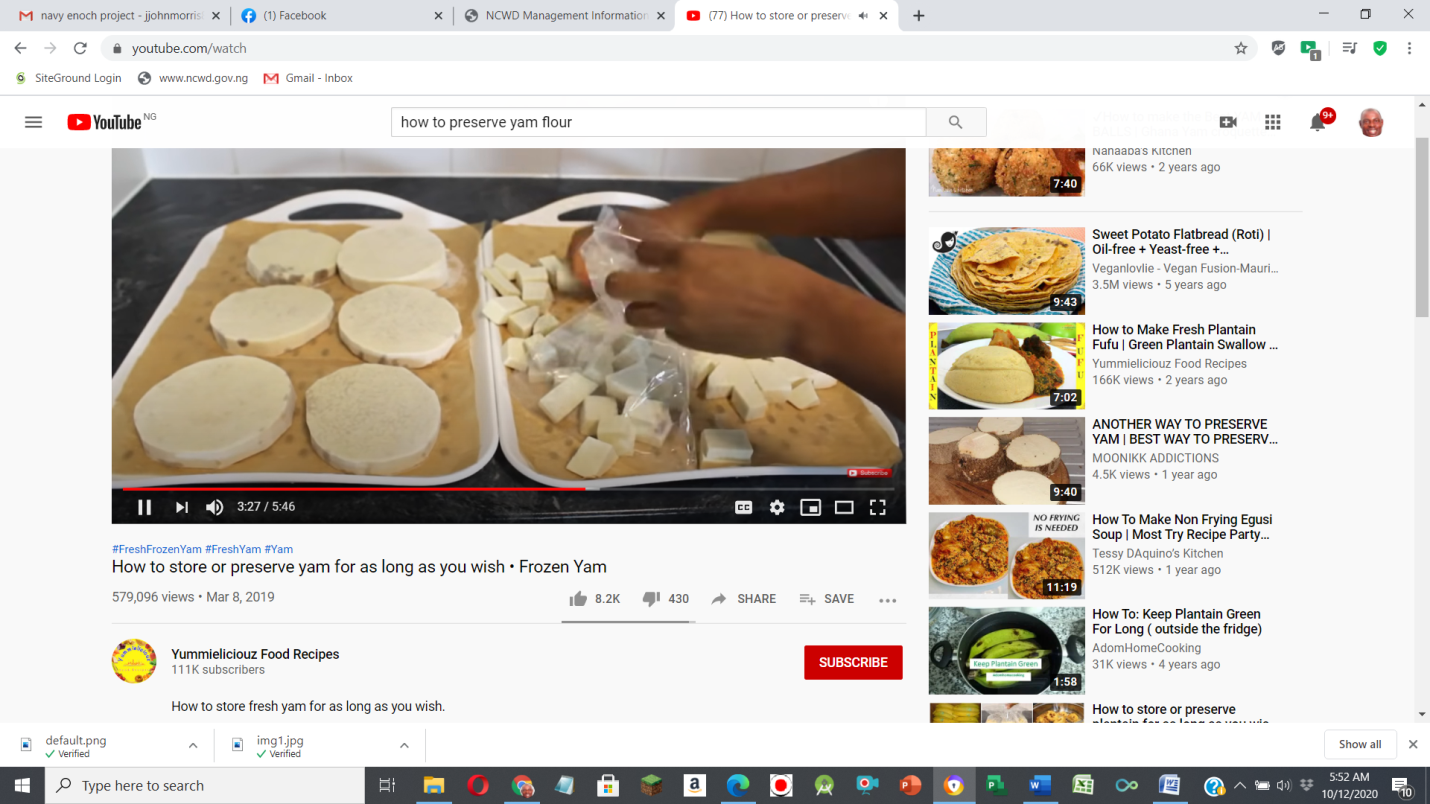 